EK-4: İş Yeri/Kurum Öğrenci Staj Görüş Formu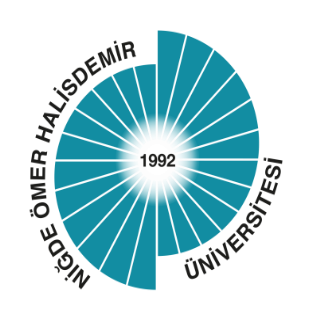 Öğrencinin Adı ve Soyadı  : ………………………       Bölümü/Sınıfı: Uluslararası Ticaret ve Lojistik Yönetimi Bölümü/ …Öğrenci No      : ………………………İş Yeri/KurumunAdı: …………………………………. …            Adresi: ……………………………………………..İş Yeri/Kurum Telefon/Faks : …………………………………………………………………………..E-posta                                 : …………………………………………………………………………..Web Adresi                          : …………………………………………………………………………..Staj Yapılan Birim               : ………………………       Stajın Süresi  : …/.../20..  - …/…/20..   Sayın İş Yeri/Kurum  Staj Sorumlusu,İş Yeri/Kurumunuzda Ömer Halisdemir Üniversitesi İktisadi ve İdari Bilimler Fakültesi Eğitim-Öğretim planı kapsamında staj sürecini tamamlayan öğrencinin bilgi, beceri ve stajdan yararlanma derecesini belirleyebilmek adına aşağıdaki tabloyu özenle doldurunuz. Bu form, Ömer Halisdemir Üniversitesi İktisadi ve İdari Bilimler Fakültesi Uluslararası Ticaret ve Lojistik Yönetimi Bölümü öğretim üyeleri tarafından değerlendirilecek; öğrencinin zayıf ve eksik yönleri geliştirilmeye çalışılacaktır.İş Yeri/Kurum Staj Sorumlusu Adı ve Soyadı: ……………………………………………Unvanı           : …………………………………………….Tarih/İmza/Kaşe      …/…/20… -   ………………………………(Kaşe veya Mühür olmayan belge geçersizdir.ÖZELLİKLERDEĞERLENDİRME YETERLİ/YETERSİZDEVAMSIZLIKİşe ilgiİşin tanımlanmasıBilgi düzeyiTeknolojik ekipman kullanma yeteneğiİletişim becerisiYaratıcılıkAnalitik düşünmeEkip çalışmasına yatkınlıkAlgılama gücüSorumluluk duygusuÇalışma hızıUygun ve yeterli malzeme kullanma becerisiZaman yönetimi Problem çözme yeteneğiİnisiyatif kullanmaKurallara uymaGenel Değerlendirme